 Holy Eucharist Rite II: The Ministry of the WordPrelude MusicProcessional Hymn #390……. “Praise to the Lord, the Almighty”                                                                                 The service is followed in the Book of Common PrayerOpening Sentence………………………………………p. 355Gloria in Excelsis: “Glory to God”………………….… S280Opening Collect………………………….……. bulletin insert Welcome, children!The children proceed to the Hall at this time for Sunday School, and will return at the passing of the Peace.Old Testament Reading…………………..……. bulletin insertPsalm…………………………………………..bulletin insertNew Testament Reading……………….… …… bulletin insertCeltic Alleluia (Sung before and after the Gospel is read)Gospel ……….. (All stand)…..…………….…. bulletin insertSermon:……………………....……...........Rev. Mary TrainorNicene Creed…………………………………… .. …p. 358 Prayers of the People…………………. ….. p. 387(Form III)Special prayer For the Election of our new Bishop:
Almighty God, giver of every good gift: Look graciously on
your Church, and so guide the minds of those who shall
choose a bishop for this Diocese, that we may receive a faithful pastor, who will guard the faith, and who will care for your
people and equip us for our ministries; through Jesus Christ
our Lord. Amen.Those in need of our prayers:  For healing: Bernie, Dan, Adeline, Bruce, Pam, Connie, Frances, Tony; Aaron, Ken, and all those deployed. Diocesan Cycle of Prayer:For the Diocesan Convention.   Confession …………….….....................................p. 360Priest pronounces absolution of sinsThe Peace - please greet each other in the name of ChristOffertory Hymn #397..“Now Thank We All Our God”"Praise God from whom all blessings flow"...Hymnal #380 v 3The Great ThanksgivingEucharistic Prayer…Form A………………………….p. 361Sanctus -“Holy, Holy, Holy”……. …………Hymnal # S130All baptized Christians are welcome to receive Holy CommunionPost Communion Hymn …Insert.. “Spirit Song”                                                             Concluding Prayer: ……………..…..………………..p. 366BlessingRecessional Hymn . . Hymnal #411…..“O Bless the Lord My Soul”                                                             Dismissal, Announcements and Postlude+++++++++++++++++++++++++++++++++++++++++++Please come to the Hall for refreshments and fellowship!Welcome, visitors!  Please see the pews for a special welcome card and information on St. John's.This Week St. John's Events:Wed, Sept 18:  11 AM or 6:30 PM, The Wednesday Discussion Group, in Hall on Luke - after 11 AM groupHoly Eucharist (30 minutes).St. John's Upcoming Events:Oct. 20:  Potluck celebration after massNov. 3: 11 AM Bishop's Committee MeetingNov. 27, 7 PM, Shawano Ecumenical Thanksgiving Service, Sacred Heart ParishAnnouncementsPlease keep in your daily prayer our Diocesan Bishop search process.  Stay up to date on the  process. Look at the Diocesan website for the latest information.http://www.episcopalfonddulac.org/bishopsearch/index.htmPlease bring non-perishable (canned or dried goods) foods to church and place them in the basket near the Church entrance; food is delivered weekly to the Shawano Food Pantry (check dates on food please).  You can also bring cleaning supplies and toiletry items for those staying at the Shawano Domestic Abuse Shelter; please place these items in marked bins.  See Pastor Mary's new blog: www.marytrainor.blogspot.comPICK UP IN THE RACK IN THE HALL:- flyers that tell you about St. John's                                 - printed copy of the Church and Diocese electronic newsletter- tracts that help with life's issuesDiocesan CalendarSt John’s staff: Vicar- The Rev. Mary S. Trainor;   Organist – Ted MyersBishop’s Committee:  Senior Warden - Ron Stezenski;  Jr. Warden- Art Frieberg; Marlene Brown, Nancy Clasen, Joe Keberlein, Wendy Hafner, LouAnne Zander; Treasurer - Sue Sazama; Clerk – Lois Renner; Youth Liaison, Ted Myers.The Twenty-First Sunday after PentecostOctober 13, 2013“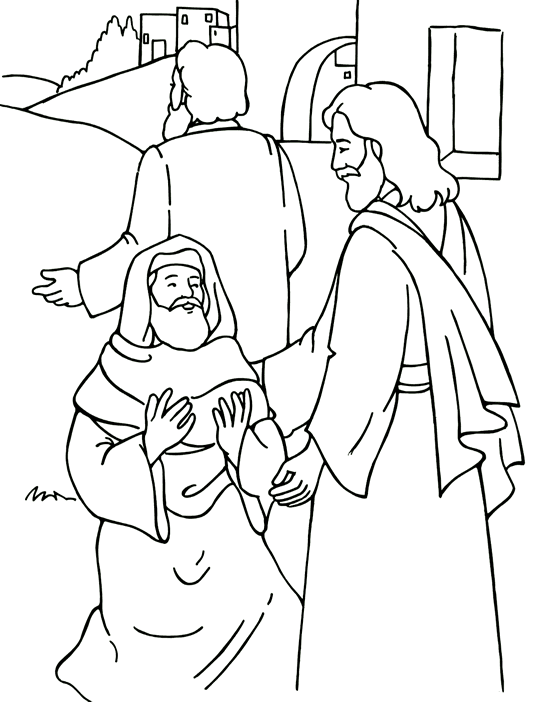 “Were not ten made clean?  But the other nine, where are they?”St.  John’s Episcopal Church141 South Smalley St., Shawano, WIhttp://www.shawanoepiscopal.orgThe Rt. Rev. Russell Jacobus, BishopThe Rev. Mary S. Trainor, VicarChurch Phone 715-526-3686Vicar’s Phone 715-252-4816pastormaryt@gmail.comwww.marytrainorblogspot.com10/18-19: Diocesan Convention, Fond du Lac (elect new bishop)4/26/14: Consecration of the new Bishop of Fond du Lac